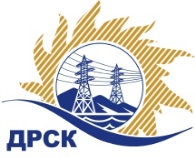 Акционерное Общество«Дальневосточная распределительная сетевая  компания»Протокол № 178/УКС -ВПзаседания закупочной комиссии по выбору победителя по открытому запросу предложений на право заключения договора: Оформление правоустанавливающих документов на земельные участки под объектами строительства, расположенными в зоне функционирования СП ЦЭС филиала АЭС закупка № 82.1  раздел 2.1.1.  ГКПЗ 2018№ ЕИС – 31705831548ПРИСУТСТВОВАЛИ: члены постоянно действующей Закупочной комиссии АО «ДРСК»  1-го уровня.Форма голосования членов Закупочной комиссии: очно-заочная.ВОПРОСЫ, ВЫНОСИМЫЕ НА РАССМОТРЕНИЕ ЗАКУПОЧНОЙ КОМИССИИ: Об утверждении результатов процедуры переторжки.Об итоговой ранжировке заявок.О выборе победителя запроса предложений.ВОПРОС 1 «Об утверждении результатов процедуры переторжки»РЕШИЛИ:Признать процедуру переторжки состоявшейся.Утвердить окончательные цены заявок участниковВОПРОС 2 «Об итоговой ранжировке заявок»РЕШИЛИ:Утвердить итоговую ранжировку заявокВОПРОС 3 «О выборе победителя запроса предложений»РЕШИЛИ:	1. Планируемая стоимость закупки в соответствии с ГКПЗ: 12 000 000,00  рублей без учета НДС (14 600 000,00 руб. с учетом НДС).	2. На основании приведенной итоговой ранжировки поступивших заявок предлагается признать победителем запроса предложений Оформление правоустанавливающих документов на земельные участки под объектами строительства, расположенными в зоне функционирования СП ЦЭС филиала АЭС участника, занявшего первое место по степени предпочтительности для заказчика: ООО «Амур-Геодезия» г. Благовещенск, ул. Горького, 136 на условиях: с предельной стоимостью договора 12 000 000,00  рублей без учета НДС (14 600 000,00 руб. с учетом НДС). В том числе суммарная стоимость за единицу: Цена: 4 844,00 руб. без учета НДС (НДС не облагается). Срок выполнения работ: с момента заключения договора по 30.06.2019. Условия оплаты: в соответствии с Проектом договора. 	Гарантийные обязательства: в соответствии с Проектом договораКоврижкина Е.Ю.Тел. 397208город  Благовещенск«30» января  2018 года№п/пНаименование Участника закупки и место нахожденияСуммарная стоимость единичных расценок предлагаемых работ после переторжки без НДС, руб.1ООО «Астэра»г. Благовещенск, ул. Амурская, 14610 454,152ООО «ПРЕФЕКТ»г. Благовещенск, ул. Красноармейская, 12411 373,003ООО «Амурземпроект»с. Усть-Ивановка, ул. Ленина, 75/120 170,00 4ООО «Геоинжстрой»г. Москва, ул. Новодмитровская, 219 900,005ООО «Амур-Геодезия»г. Благовещенск, ул. Горького, 1364 844,006ООО «Землемер»г. Благовещенск, ул. Забурхановская, 9624 599,00 Место в итоговой ранжировкеНаименование и адрес участникаОкончательная суммарная стоимость единичных расценок предлагаемых работ, руб. без НДСИтоговая оценка предпочтительностиПрименение приоритета в соответствии с 925-ПП1 местоООО «Амур-Геодезия»г. Благовещенск, ул. Горького, 1364 844,005,00нет2 местоООО «Астэра»г. Благовещенск, ул. Амурская, 14610 454,152,59нет3 местоООО «ПРЕФЕКТ»г. Благовещенск, ул. Красноармейская, 12411 373,002,42нет4 местоООО «Геоинжстрой»г. Москва, ул. Новодмитровская, 219 900,001,60нет5 местоООО «Амурземпроект»с. Усть-Ивановка, ул. Ленина, 75/120 170,00 1,58нет6 местоООО «Землемер»г. Благовещенск, ул. Забурхановская, 9624 599,00 1,39нетСекретарь Закупочной комиссии: Елисеева М.Г._____________________________